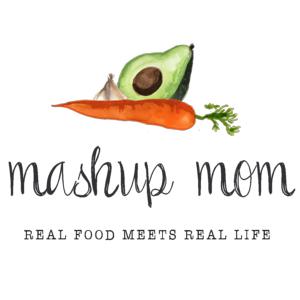 Shopping list (through 6/20):Dairy & refrigerated1/2 gallon Friendly Farms whole milk, $.79 (Sun)
32 oz Friendly Farms plain whole milk Greek yogurt, $3.59 (Tues, Thurs, Fri)
8 oz Happy Farms block cheddar, $1.65 (Sun)
Priano shredded Parmesan, $1.99 (Tues, Weds)
4 oz Emporium Selection feta crumbles, $1.99 (Mon, Thurs)GrocerySpecially Selected naan, $3.99 (Thurs)
6 oz Southern Grove pepitas, $2.49 (Sun, Mon)
32 oz Chef’s Cupboard chicken broth, $1.29 (Sun)
Simply Nature organic linguine, $1.19 (Tues)MeatParkview 14 oz Polska kielbasa, $2.35 (Sun)
2.5 lbs boneless skinless chicken breast, $6.23 (Mon, Weds)1 lb 80/20 ground beef, $3.99 (Thurs)
3.5 lbs chicken drumsticks, $3.12 (Fri)Produce2 lb bag of lemons, $2.89 (Mon, Tues, Weds, Thurs, Fri)
Pint blueberries, $1.69 (Mon, Tues)
2 lbs green grapes, $1.58 (Mon, Tues)
16 oz Simply Nature organic spring mix salad, $3.49 (Sun, Mon, Weds)
8 oz spinach, $.99 (Fri)
Bunch green onions, $.69 (Sun, Mon, Thurs)
16 oz broccoli crowns, $1.49 (Sun)
1 cucumber, $.49 (Thurs)
16 oz asparagus, $1.79 (Tues)
8 oz mushrooms, $1.89 (Tues)
2 lbs carrots, $1.29 (Sun, Weds)
3 lbs yellow onions, $1.69 (Sun, Weds, Thurs)
3 heads garlic, $1.19 (Sun, Mon, Tues, Weds, Thurs, Fri)
24 oz Dynamic Duo little potatoes, $2.89 (Weds)
2 Roma tomatoes, $.50 (Thurs)
2 avocados, $1.78 (Mon)Total: $60.99Note: The days(s) on the shopping list show which meal(s) an item will be used in. If you are skipping a night, you can easily delete items you don’t need to purchase.ALDI Meal Plan week of 6/21/20 – Find the recipes at MashupMom.comALDI Meal Plan week of 6/21/20 – Find the recipes at MashupMom.comSundayBroccoli cheddar soup with sausage, side saladMondaySimple summer salad w/ chicken & blueberries, grapesTuesdayGreek yogurt lemon linguine with asparagus & mushrooms, the rest of the grapes and blueberriesWednesdaySheet pan lemon garlic chicken with potatoes & carrots, saladThursdayGround beef gyros, cucumber slicesFridayYogurt marinated chicken drumsticks, sauted spinachSaturdayLeftovers – pizza night – or carryout